Для заказа доставки данной работы воспользуйтесь поиском на сайте по ссылке:  http://www.mydisser.com/search.htmlМИНИСТЕРСТВО ЗДРАВООХРАНЕНИЯ УКРАИНЫКРЫМСКИЙ ГОСУДАРСТВЕННЫЙ МЕДИЦИНСКИЙ УНИВЕРСИТЕТ им. С.И. Георгиевскогона правах рукописиЗАХАРЬЯН ЕЛЕНА АРКАДЬЕВНАудк 616.1-005:611-018.2:616-007.17+616.14-007.64+616.718Клинико-гемодинамическая характеристика сердечно-сосудистой системы при недифференцированной дисплазии соединительной ткани у больных с варикозной болезнью веннижних конечностей14.01.11-кардиологияДиссертация на соискание научной степеникандидата медицинских наукНаучный руководитель:доктор медицинских наук, профессорКубышкин Владимир ФедоровичСимферополь – 2007СОДЕРЖАНИЕПЕРЕЧЕНЬ УСЛОВНЫХ СОКРАЩЕНИЙ, ОБОЗНАЧЕНИЙ..........................4ВВЕДЕНИЕ..............................................................................................................6РАЗДЕЛ 1. ОБЗОР ЛИТЕРАТУРЫ.....................................................................121.1. Особенности строения и функции соединительной ткани.........................121.2. Особенности метаболизма соединительной ткани.....................................181.3. Варианты дифференцированной и недифференцированной дисплазии соединительной ткани...........................................................................................241.4. Фенотипические признаки соединительнотканной дисплазии и их сочетание при различной патологии…………………………………………...291.5. Варикозная болезнь и дисплазия соединительной ткани...........................34РАЗДЕЛ 2. МАТЕРИАЛ И МЕТОДЫ ИССЛЕДОВАНИЯ...............................452.1. Клиническая характеристика больных.........................................................452.2. Методы исследования....................................................................................492.3. Методы статистической обработки..............................................................56РАЗДЕЛ 3. ФЕНОТИПИЧЕСКИЕ ОСОБЕННОСТИ И КЛИНИЧЕСКИЕ ПРОЯВЛЕНИЯ СИНДРОМА НЕДИФФЕРЕНЦИРОВАННОЙ  ДИСПЛАЗИИ СОЕДИНИТЕЛЬНОЙ ТКАНИ ПРИ ВАРИКОЗНОЙ БОЛЕЗНИ ВЕН НИЖНИХ КОНЕЧНОСТЕЙ................................................................................573.1. Фенотипические особенности и клинические проявления синдрома недифференцированной дисплазиии соединительной ткани............................573.2. Изменения метаболизма соединительной ткани у больных с варикозной болезнью вен нижних конечностей в зависимости от выраженности проявлений соединительнотканной дисплазии………………………………..663.3. Морфологические и иммуногистохимические особенности вен и кожи нижних конечностей при варикозной болезни………………………………...713.3.1. Морфологические и иммуногистохимические особенности вен нижних конечностей при варикозной болезни в группе с минимальным количеством признаков дисплазии соединительной ткани………………………………….723.3.2. Гистологические, гистохимические и иммуногистохимические особенности участка кожи нижних конечностей в группе с минимальным количеством признаков дисплазии соединительной ткани…………...………733.3.3. Морфологические и иммуногистохимические особенности вен нижних конечностей при НДСТ..………………………………………………………...743.3.4. Гистологические и иммуногистохимические особенности кожи у больных с НДСТ…………………………………………………………………763.4. Особенности течения варикозной болезни вен нижних конечностей у больных с синдромом дисплазии соединительной ткани…………………….783.5. Динамика основных симптомов хронической венозной недостаточности на фоне медикаментозной коррекции………………………………………….89АНАЛИЗ И ОБСУЖДЕНИЕ РЕЗУЛЬТАТОВ……………………………….101ВЫВОДЫ……………………………………………………………………….120ПРАКТИЧЕСКИЕ РЕКОМЕНДАЦИИ……………………………………….122ПРИЛОЖЕНИЕ А. Морфологическая и иммуногистохимическая характеристика вен и кожных покровов при варикозной болезни………...…………………………………………………..……………123СПИСОК ИСПОЛЬЗОВАННЫХ ИСТОЧНИКОВ…………………………..132ПЕРЕЧЕНЬ УСЛОВНЫХ СОКРАЩЕНИЙ, ОБОЗНАЧЕНИЙАГ – артериальная гипертензияАД – артериальное давлениеАРХ – аномально расположенные хордыВБ – варикозная болезньВРВ – варикозное расширение венГАГ – гликозаминогликаны ГМС – гипермобильность суставовДАД – диастолическое артериальное давлениеДСТ – дисплазия соединительной тканиДСТС – дисплазия соединительной ткани сердцаКДО – конечно-диастолический объем левого желудочка КДР – конечно-диастолический размер левого желудочка КСО – конечно-систолический объем левого желудочка КСР – конечно-систолический размер левого желудочка ЛП – левое предсердие  МАР – малые аномалии развитияМОК – минутный объем кровообращенияНСТД - недифференцированные соединительнотканные дисплазииОП – оксипролинПЖ – правый желудочекПМК – пролапс митрального клапанаСАД – систолическое артериальное давлениеСИ – сердечный индексСТ – соединительная тканьТЗСЛЖ – толщина задней стенки левого желудочка ТМЖП – толщина межжелудочковой перегородки  УИ – ударный индекс УО – ударный объем  ФВ – фракция выброса  ФП – фенотипический признакХВН – хроническая венозная недостаточностьЦНС – центральная нервная системаЧСС – частота сердечных сокращенийЭКГ – электрокардиограммаЭхоКГ – эхокардиографияД S – переднезаднее укорочение левого желудочка  ВВЕДЕНИЕАктуальность темыПатология сердечно-сосудистой системы по распространенности сохраняет за собой лидирующие позиции несмотря на значительные достижения в диагностике и лечении заболеваний [9, 12]. Среди патологических процессов данной группы преобладают гипертоническая болезнь и ишемическая болезнь сердца, доля которых составляет 43,9 % и 33,7 % [80]. Относительно небольшой процент занимает патология вен, которая возникает в любом возрасте и нередко приводит к серьезным осложнением, определяя жизненную активность и трудоспособность больных [82, 83]. В последнее время данная патология активно изучается в связи с появлением новых возможностей в познании механизмов ее возникновения и совершенствовании лечебных подходов. Особое внимание обращено на наследственный характер большинства случаев заболевания, а именно на дисплазии соединительной ткани (ДСТ) или коллагенопатии [296]. Более того, варикозную болезнь вен стали относить к проявлениям ДСТ [170]. Варикозная болезнь (ВБ) вен нижних конечностей является самой распространенной патологией периферических сосудов. Согласно эпидемиологическим данным, различные формы этого заболевания встречаются у 25-33% женщин и 10-20% мужчин трудоспособного возраста. Ежегодный прирост новых случаев ВБ вен нижних конечностей в популяции жителей индустриально развитых стран достигает 2,6% для женщин и 1,9% для мужчин [15, 130]. ВБ сопровождается рядом клинических проявлений и осложнений (тромбофлебиты, кровотечения, трофические нарушения кожи и язвы), значительно снижающих трудоспособность и качество жизни [158, 228, 283]. При этом считается, что по наследству может передаваться нарушенное соотношение коллагена и эластина в стенках вен и клапанах [15, 297].   В диагностике синдрома ДСТ большое значение придается определению показателей почечной экскреции метаболитов СТ: оксипролина (ОП), гликозаминогликанов (ГАГ) и их фракционного состава. В моче больных определяется повышенное содержание аминокислоты ОП (в 2 раза и более). При этом выявляется зависимость показателей экскреции ОП от выраженности дисплазии и возраста больных [124].Однако ведущим в постановке диагноза является набор фенотипических и клинических проявлений, характерных для синдрома ДСТ [232]. По данным литературы существует тесная взаимосвязь между числом внешних ФП ДСТ и частотой ее выявления во внутренних органах и, прежде всего, в сердце [10, 94, 135]. Основываясь на общности мезенхимального происхождения таких структур СТ, как клапаны сердца, сосуды, кожа и ее производные, опорно-двигательный аппарат, лицевая часть черепа, можно предположить, что отклонения от нормы характерны для всех дериватов соединительнотканного матрикса данного организма.В современной медицинской литературе недостаточно освещены вопросы клинико-гемодинамической характеристики сердечно-сосудистой системы и заболеваний вен нижних конечностей у лиц с синдромом ДСТ. В связи с этим представляет интерес исследование данной проблемы.Связь работы с научными программами, планами, темамиДиссертационная работа является составной частью плановой научно-исследовательской работы “Клинические и методологические аспекты диагностики и лечения некоронарогенных и ишемических сердечно-сосудистых заболеваний и синдромов”, которая проводится на кафедре внутренней медицины №1 Крымского государственного медицинского университета им. С.И. Георгиевского (номер государственной регистрации 0102U006246).Цель исследования. Разработка дополнительных критериев прогноза и оптимизация лечения при варикозной болезни на основании комплексной оценки фенотипических, биохимических и иммуногистохимических особенностей, а также функционального состояния центральной и периферической гемодинамики у больных с патологией вен нижних конечностей и синдромом дисплазии соединительной ткани. Задачи исследования1. Выявить больных с недифференцированной дисплазией соединительной ткани при патологии вен нижних конечностей, учитывая возраст больных, длительность и тяжесть заболевания. 2. Изучить фенотипические, биохимические и иммуногистохимические признаки дисплазии соединительной ткани при варикозной болезни вен нижних конечностей. 3. Проанализировать особенности центральной и периферической гемодинамики у больных с варикозной болезнью вен нижних конечностей и дисплазией соединительной ткани.4. Исследовать взаимосвязь синдрома дисплазии соединительной ткани с частотой развития осложнений варикозной болезни вен. 5. Разработать критерии прогноза при варикозной болезни вен нижних конечностей с учетом медикаментозной терапии и хирургического лечения.Объект исследования – состояние сердечно-сосудистой системы и недифференцированная дисплазия соединительной ткани у больных с варикозной болезнью вен нижних конечностей. Предмет исследования – патогенетические особенности и функциональное состояние центральной и периферической гемодинамики у больных с варикозной болезнью вен нижних конечностей с синдромом дисплазии соединительной ткани.Методы исследования:общепринятые клинические и лабораторные методы исследования;карта фенотипических признаков (ФП);ультразвуковое триплексное флебосканирование с проксимальной и дистальной компрессией;иммуногистохимическое определение содержания коллагена I и III типов в коже и стенке вен;биохимическое определение уровня ОП и ГАГ в сыворотке крови и моче;электрокардиография (ЭКГ);эхокардиография (ЭхоКГ).Научная новизна полученных результатовВ результате проведенных исследований впервые обнаружена зависимость между характером течения варикозной болезни вен нижних конечностей и синдромом дисплазии соединительной ткани.Впервые установлены морфологические и иммуногистохимические особенности структуры вен и кожных покровов у больных с варикозной болезнью и дисплазией соединительной ткани.Продемонстрировано, что уровень оксипролина в сыворотке крови и моче взаимосвязан с тяжестью течения варикозной болезни и количеством выявленных фенотипических признаков дисплазии соединительной ткани.Впервые отмечена тенденция к несостоятельности клапанов как поверхностных, так и глубоких вен нижних конечностей по мере нарастания выраженности дисплазии соединительной ткани. Результаты исследования подтверждают положение о роли нарушения обмена соединительной ткани в патогенезе варикозной болезни, которая является частью общего синдрома дисплазии соединительной ткани, что необходимо учитывать при определении прогноза, выборе метода лечения и профилактики, диспансерном наблюдении за данным контингентом больных. Практическая значимость полученных результатовВыявление закономерностей между варикозной болезнью вен нижних конечностей (возникновением, тяжестью течения, появлением осложнений, рецидивов) и определенным комплексом ФП ДСТ позволит с большей точностью решать вопросы ранней диагностики, углубленного обследования больных с целью выявления характерной для дисплазии соединительной ткани сопутствующей патологии, а также дифференциации методов лечения и профилактики.  Внедрение результатов исследования в практикуОсновные результаты проведенного исследования внедрены в практику Крымского кардиологического диспансера, кардиологического отделения 7-й городской больницы и кардио-сосудистого отделения Республиканской клинической больницы им. Н.А.Семашко г. Симферополя. Основные положения диссертации используются в педагогическом процессе на кафедрах внутренней медицины №1 и№2 Крымского государственного медицинского университета им. С.И. Георгиевского.Личный вклад диссертантаДиссертантом самостоятельно проведен патентный поиск и проанализирована научная информация по изучаемой проблеме, обоснована актуальность проведения данного исследования, сформулированы цели и задачи, определены методы и объем научной работы, проведен набор тематических больных, их комплексное обследование, лечение и контроль его эффективности. Осуществлены статистическая обработка и научный анализ полученных результатов, а также в полном объеме написаны разделы диссертации и обеспечено внедрение результатов исследований в клиническую практику.Апробация результатов диссертацииОсновные положения диссертации и результаты работы были представлены на VII национальном конгрессе кардиологов Украины (Днепропетровск, 2004), на конференции «Актуальнi проблеми клiнiчної хiрургiї та трансплантологiї» (Киев, 2005), на научно-практической конференции «Проблемы и перспективы сосудистой хирургии» (Ялта, 2005), на конференции «Неотложные состояния в кардиоревматологии в практике терапевта и педиатра» (Феодосия, 2005), на конференции «Сучаснi проблеми терапiї – вiд гiпотез до фактiв» (Винница, 2005, 2006), на пленуме правления Ассоциации ревматологов Украини «Ураження кісткової та хрящової тканини у хворих на ревматичні захворювання» (Киев, 2007).ПубликацииПо материалам диссертации опубликовано 15 научных работ (5 моноавторских), из них 10 – в изданиях, рекомендованных ВАК Украины. Совокупность материалов, содержащихся в публикациях, отражает основные положения и выводы диссертационной работы.Структура диссертацииДиссертационная работа выполнена на 167 страницах печатного текста и состоит из введения, обзора литературы, описания методов исследования, результатов клинических и инструментальных исследований, анализа и обсуждения полученных результатов, выводов и практических рекомендаций. Диссертация иллюстрирована 21 таблицами и 22 рисунками. Список использованных источников литературы содержит 319 работы, из которых 186 - отечественных ученых и стран СНГ и 133 – иностранных авторов, что составляет 36 страниц.   выводыВ диссертации представлено теоретическое и практическое обоснование нового подхода к диагностике варикозной болезни вен нижних конечностей на фоне выявленной дисплазии соединительной ткани. Разработаны дополнительные критерии прогноза варикозной болезни на основании комплексной оценки фенотипических, биохимических, морфологических,  иммуногистохимических и гемодинамических особенностей у больных с патологией вен нижних конечностей и синдромом дисплазии соединительной ткани. 1.  У больных с варикозной болезнью вен нижних конечностей выявлена связь между количеством фенотипических признаков дисплазии соединительной ткани и тяжестью хронической венозной недостаточности. Чем больше признаков дисплазии соединительной ткани у больных варикозной болезнью, тем вероятнее развитие рецидивов заболевания.2. Выделен ряд фенотипических признаков и нозологий, которые чаще встречаются при прогностически тяжелых формах варикозной болезни вен нижних конечностей. Это прежде всего геморрой (100%), плоскостопие (96,4 %), склонность к легкому образованию кровоподтеков (87,3 %), аллергические реакции (76,4 %), хронические тонзиллиты (69,1 %), грыжи (61,8 %) в анамнезе, стрии (52,7 %).3. При анализе метаболизма соединительной ткани в зависимости от степени хронической венозной недостаточности установлено достоверное увеличение содержания всех фракций оксипролина в сыворотки крови и моче  по мере прогрессирования заболевания.4. В группе с выраженной дисплазией соединительной ткани по сравнению с группой с минимальным количеством стигм выявляется достоверное увеличение содержания общего оксипролина сыворотки крови преимущественно за счет свободного.5. Больные с дисплазией соединительной ткани и варикозной болезнью вен нижних конечностей имеют морфологические и иммуногистохимические особенности строения кожи и стенки вен, заключающиеся в усилении экспрессии коллагена I типа в отдельных волокнах дермы и снижении коллагена III типа у больных с выраженной хронической венозной недостаточностью.6.  По мере нарастания выраженности дисплазии соединительной ткани отмечается несостоятельность клапанов как поверхностных, так и глубоких вен нижних конечностей при отсутствии существенных отклонений параметров центральной гемодинамики.7. Применения венопротекторов типа диосмина способствует улучшению течения варикозной болезни и прогноза как в предоперационный, так и послеоперационный периоды с учетом выраженности дисплазии соединительной ткани. CПИСОК ИСПОЛЬЗОВАННЫХ ИСТОЧНИКОВАкбашева О.Е., Суханова Г. А., Загромова Т.А., Ермаков С.Ю. Дисперсионный и корреляционный анализ показателей обмена коллагена и конституциональных типов больных при язвенной болезни // Клиническая лабораторная диагностика: Национальные дни лабораторной медицины России-2004, Научно-практический симпозиум «Прогрессивные аналитические технологии и доказательная лабораторная медицина». – 2004. - №9. – С.69.Алекперова Т.В. Ультразвуковая флебография в современной флебологической практике // Ангиология сегодня. – 2000. - №6. – С.2-9.Алехин Д.И. Повторное хирургическое лечение варикозной болезни: причины и особенности // Ангиология и сосудистая хирургия. – 2005. – Т. 11. – №2. – С.55-60.Антошкiна А.М., Починок Т.В., Васюкова М.М., Калiш Т.В., Кухарська Н.Г. Фiзичний розвиток дiтей з недиференцiйованою дисплазiєю сполучної тканини // Современная педиатрия. – 2006. – №4. – С.93-96.  Байдурин С.А., Бекенова Ф.К. Клинико-функциональные особенности первичного пролапса митрального клапана у подростков // Клиническая медицина. – 2003. – №6. – С.32-35. Баклунов В.В. Системная дисплазия соединительной ткани – один из важных факторов формирования рецидивирующего бронхита у детей // Современная педиатрия. – 2006. – №4. – С.193-196.Баранов Г.А., Андреев М.О., Дунаев П.Г. Изменение тонуса глубоких магистралей нижних конечностей у больных с варикоцеле // Ангиология и сосудистая хирургия. – 2004. – Т. 10. – №4. – С.69-71.Барашнев Ю.И., Руссу Г.С., Казанцева Л.З. Дифференциальный диагноз врожденных и наследственных заболеваний у детей. – Кишинев, 1984. – 216 с.Барсуков А.В., Горячева А.А. Клиническое значение признака кинетики кровообращения у пациентов с артериальной гипертензией // Кардиоваскулярная терапия и профилактика. – 2005. – №4. – С.25-34.Барт Б.Я., Беневская В.Ф. Пролабирование митрального клапана в практике терапевта и кардиолога // Терапевтический архив. – 2003. – №1. – С.10-15.Беленький А.Г., Маслова Е.С. Клинические варианты проявления синдрома гипермобильности суставов в возрастном аспекте // Клиническая медицина – 2002. – №4. – С.42-45.Белоконь Н.А., Кубергер М.Б. Болезни сердца и сосудов у детей: Руководство для врачей: В 2 т.- М.: Медицина, 1987. – Т. 1. – 448 с.Берган Дж.Дж., Шмид-Шонбайн Г.В., Колридж Смит Ф.Д., Николаидес А.Н., Боиссо М.Р., Эклоф Б. Хроническое заболевание вен (патогенез заболевания) // Хiрургiя України. – 2007. – №1. – С.93-103. Биохимия: Учебник / Под ред. Е.С. Северина. – М.: ГЭОТАР-МЕД, 2003. – 784 с.Богачев В.Ю. Обзор материалов международного флебологического конгресса // Ангиология и сосудистая хирургия. – 2004. – Т. 10, №2. – С.54-59.Бондаренко И.П., Ермакович И.И., Чернышов В.А. Малые аномалии сердца в диагностике врожденной дисплазии соединительной ткани // Український кардiологiчний журнал. – 2004. – №3. – С.66-69.Борисова Н.В. Исследование структуры и метаболизма коллагена при наследственных и врожденных заболеваниях соединительной ткани: Дис. … канд. мед. наук. – М., 1991.Бочков Н.П. Клиническая генеика: Учебник, - 2-е изд., перераб. и доп., - М.: ГЭОТАР – Медицина, 2002. – 448 с.Бредихин Р.А., Игнатьев И.М., Сафиуллина Л.И., Обухова Т.Н.  Диагностика и лечение рецидивов варикозной болезни // Казанский медицинский журнал. – 2002. – Т. 83. – №5. – С.345-348.Бубнова Н.А., Борисова Р.П., Борисов А.В. Теория лимфангиона и современные подходы к патогенезу, диагностике и лечению лимфедемы нижних конечностей // Ангиология и сосудистая хирургия. – 2004. – Т. 10. – №2. – С.66-70.Буланкина Е.В. Диагностика и прогноз развития висцеральных нарушений у детей с врожденной дисплазией соединительной ткани: Автореф. дис. ... канд. мед. наук. – Иваново, 2002. – 20 с.Буряк В.Н., Плиса О.И., Дудко М.В. Функциональное состояние гиперплазированной щитовидной железы при вегетососудистой дисфункции по гипотензивному типу у детей  с признаками соединительнотканной дисгении // Врачебное дело. – 2005. – №1-2. – С.46-48.Бычкова В.И., Смирнов Б.М., Лесничук Л.В. Биохимические показатели соединительной ткани в диагностике начальной стадии цирроза печени // Клиническая лабораторная диагностика. – 2003. - №1. – С.10-14. Вальдман В.А. Заболевания венозной сосудистой системы. – М.: Медицина, Ленинградское отделение, 1967. – 141 с.Ватутин Н.Т., Склянная Е.В., Кетинг Е.В. Синдром Марфана // Кардиология. – 2006. – №1. – С.92-98. Вахрушев Я.М., Ермаков Г.И., Шараев П.Н. Оценка метаболизма основного вещества соединительной ткани при хронической обструктивной болезни легких // Терапевтический архив. – 2006. – №3. – С.13-16.Введение в иммуноцитохимию: современные методы и проблемы / Дж. Полак, С. Ван Норден; Пер. с англ. М. А. Глуховой; Под ред. Н. Г. Хрущова.- М.: Мир, 1987.- 74 с.Вегетативные расстройства: клиника, диагностика, лечение / Под ред. А.М. Вейна. – М.: Мед. информ. агентство, 2000.Веденский А.Н. Варикозная болезнь. – СПб.: Медицина, 1983. – 208 с.Вершинина М.В. Дисплазия соединительной ткани // Клиническая медицина – 1999. – №3. – С.14-23. Викторова И.А. Клинико-биохимическая диагностика дисплазии соединительной ткани: Дис. … канд. мед. наук. – Омск, 1993.Волосовец О.П., Кривопустов С.П., Кузьменко А.Я., Маценюк Ю.О., Iорданова С.В. Пролапс мiтрального клапана у дiтей: дiагностика, лiкування, диспансеризацiя (методичнi рекомендацiї) // Современная педиатрия. – 2006. – №1. – С.84-87.Гавриленко А.В., Вахратьян П.Е. Рецидивы варикозного расширения вен нижних конечностей // Хирургия. – 2005. - №2. – С.65-69.Гавриленко А.В., Вахратьян П.Е. Хирургическое лечение начальных форм варикозного расширения вен нижних конечностей // Хирургия. – 2005. – №4. – С.42-49.Гавриленко А.В., Сандриков В.А., Вахратьян П.Е., Дутикова Е.Ф., Фатеева И.Е. Роль клапанной недостаточности бедренной вены в течении и рецидивировании варикозной болезни нижних конечностей // Ангиология и сосудистая хирургия. – 2006. – Т. 12. – №3. – С.61-66.Гизатулина Т.П., Кузнецов В.А., Кузнецова Н.И., Кляшева Ю.М., Енина Т.Н. Суточное распределение желудочковых экстрасистол в связи с наличием добавочной хорды в левом желудочке и пролапса митрального клапана // Кардиология. – 1995. - №2. – С.25-27.Гнусаев С.Ф., Белозеров Ю.М., Виноградов А.Ф. 
Клиническое значение малых аномалий сердца у детей // Российский вестник перинатологии и педиатрии. – 2006. – №4. – С.20-26.Головской Б.В., Усольцева Л.В., Ховаева Я.Б., Иванова Н.В. Особенности клинического проявления дисплазии соединительной ткани у лиц трудоспособного возраста // Клиническая медицина. – 2002. – №12. – С.39-41. Григорян Р.А. Хроническая венозная недостаточность // Врач. – 2003. – №7. – С.17-19.Давидович И.М. Хроническая венозная недостаточность: кто должен лечить пациентов или зачем терапевту еще одна проблема? // Справочник поликлинического врача. – 2005. – №1. – С.15-18.Дайхин Е.И., Козлова Н.И., Сиванова Л.А. Некоторые актуальные проблемы биохимической диагностики патологии соединительной ткани // Педиатрия. – 1983. – №4. – С.68-70.Делягин В.М., Пильх А.Д., Баженова Л.К. Состояние сердца у детей с пролапсом митрального клапана на фоне дисплазии соединительной ткани по данным эхокардиографии // Педиатрия. – 1990. – №1. – С.52-58.Демин В.Ф., Ключников С.О., Ключникова М.А. Значение соединительнотканных дисплазий в патологии детского возраста // Вопросы современной педиатрии. – 2005. – Т. 4. – №1. – С.50-56.Домницкая Т.М. Исследование глубоких вен нижних конечностей с помощью ультразвуковой допплерографии у больных с аномально расположенными хордами сердца // Терапевтический архив. – 1997. – №4. – С.22-23.Домницкая Т.М., Дьяченко А.В., Куприянова О.О., Домницкий М.В. Клиническое значение применения магния оротата у подростков с синдромом дисплазии соединительной ткани сердца // Кардиология. – 2005. – №3. – С.76-81.Досон Р., Элиот Д., Элиот У., Джонс К. Справочник биохимика / Пер. с англ. Друца В.Л., Королева О.Н. – М.: Мир, 1991. – 544 с.Дрюк Н.Ф., Чернуха Л.М. К вопросу о номенклатуре и классификации хронических заболеваний вен нижних конечностей // Серце i судини. – 2003. – №3. – С.8-13.Дубровский А.В., Каралкин А.В., Альбицкий А.В., Саитова Г.Д., Дженина О.В. Функциональная анатомия венозного русла нижних конечностей и обоснование хирургического вмешательства при острых флеботромбозах // Грудная и сердечно-сосудистая хирургия. – 2004. – №4. – С.34-39.Дядык А.И., Багрий А.Э., Гришин Д.В., Самойлова О.В., Тюркян К.Р., Гайдуков В.О., Онищенко А.В., Зборовский С.Р. Пролапс митрального клапана: современные представления о номенклатуре, эпидемиологии, диагностике, прогнозе и тактике ведения. Обзор литературы и собственные данные. Сообщение 1 // Український терапевтичний журнал. – 2004. – №3. – С.98-102.Дядык А.И., Багрий А.Э., Гришин Д.В., Самойлова О.В., Тюркян К.Р., Гайдуков В.О., Онищенко А.В., Зборовский С.Р. Пролапс митрального клапана: современные представления о номенклатуре, эпидемиологии, диагностике, прогнозе и тактике ведения. Обзор литературы и собственные данные. Сообщение 2 // Український терапевтичний журнал. – 2004. – №4. – С.63-69.Зайчик А.Ш., Чурилов Л.П. Общая патофизиология. – СПб.: ЭЛБИ, 2001. – 624 с.Зайчик А.Ш., Чурилов Л.П. Основы патохимии. – СПб.: ЭЛБИ, 2001. – 618 с.Земцовский Э.В. Соединительнотканные дисплазии сердца. – СПб.: Политекс, 1998. – 95 с.Золотухин И.А., Андрияшкин А.В., Вирганский А.О., Богачев В.Ю. Рецидив варикозной болезни нижних конечностей: методы, тактика и результаты лечения // Грудная и сердечно-сосудистая хирургия. – 2006. – №2. – С.56-60.Зубарев А.Р., Градусов Е.Г., Кривошеева Н.В. Роль и место ультразвуковой и рентгеноконтрастной флебографии в диагностике клапанной недостаточности бедренно-подколенного сегмента. Актуальность вопроса в патогенезе варикозной болезни // Медицинская визуализация. – 2006. – №2. – С.118-122.Игнатьев И.М., Бредихин Р.А., Ахунова С.Ю. Особенности венозного кровообращения и функции клапанов в нижних конечностях по данным дуплексного сканирования и материалам морфофункциональных исследований // Грудная и сердечно-сосудистая хирургия. – 2002. – №2. – С.24-29.Игнатьев И.М., Бредихин Р.А., Сафиуллина Л.И., Обухова Т.Н. Диагностика и лечение послеоперационных рецидивов варикозной болезни // Ангиология и сосудистая хирургия. – 2003. – Т. 9. – №2. – С.73-79.Инзель Т.Н., Гаглоева Л.М., Ковальский С.В. Диагностическое значение специфических фенотипических маркеров аномалий развития почек, ассоциированных с синдромом дисплазии соединительной ткани // Урология. – 2000. – №3. – С.8-9.Кадурина Т.И. Наследственные коллагенопатиии (клиника, диагностика, лечение, диспансеризация). – СПб.: Невский диалект, 2000. – 270 с. Калинина И.Н. Физиологические аспекты лечебной гимнастики для женщин, страдающих варикозной болезнью нижних конечностей // ЛФК и массаж. – 2006. – №6. – С.38-43.Каралкин А.В., Гаврилов С.Г., Кириенко А.И., Саитова Г.Д., Москаленко Е.П., Балашов А.В. Состояние венозного возврата из нижних конечностей у пациентов с варикозной болезнью вен малого таза // Грудная и сердечно-сосудистая хирургия. – 2005. – №6. – С.30-33.Каро К., Педли Т., Шротер Р., Сид У. Механика кровообращения / Пер. с англ. Лушкова Е.В., Рогоза А.Н. – М.: Мир, 1981. – 624 с. Клеменов А.В. Внекардиальные проявления недифференцированной дисплазии соединительной ткани // Клиническая медицина. – 2003. – №.10. – С.4-7.Клеменов А.В. Недифференцированная дисплазия соединительной ткани. – М.: Информтех, 2006. – 120 с.Клеменов А.В., Ткачева О.Н., Верткин А.Л. Дисплазия соединительной ткани и беременность (обзор) // Терапевтический архив. – 2004. – №11. – С.80-83.Клеменов А.В.. Матынов В.Л., Торгушина Н.С. Недостаточность баугиниевой заслонки как висцеральное проявление недифференцированной дисплазии соединительной ткани // Терапевтический архив. – 2003. – №4. – С.44-46.Климец Е.И., Багровцев Ю.К. Клинико-ультрасонометрический скрининг гипопластического формирования связочного аппарата коленного сустава у детей и подростков с фенотипическими проявлениями дисплазии соединительной ткани // Педиатрия. – 2005. – №1. – С.48-51.Коваленко О. Є., Iркiн I.В., Чернєцова А.П. Обгрунтування корелятивних зв'язкiв сполучнотканинних структур органiзму за результатами гiстологiчних дослiджень // Сiмейна медицина. – 2006. – №2. – С.120-122.Колчин Ю.Н. Метаболический синдром: определение, диагностика, лечение // Український медичний альманах. – 2005. – Т. 8. – №3. – С.86-91.Кондаков В.Т., Пыков М.И., Мамедова Ф.Ш. Варикозное расширение вен малого таза у девочек // Детская хирургия. – 2005. – №2. – С.20-21.Константинова Г.Д., Зубарев А.Р., Градусов Е.Г. Флебология. – М.: Видар, 2000. – 160 с.Корепанов А.М., Шкляев А.Е., Шараев П.Н. Особенности метаболизма коллагена при язвенной болезни двенадцатиперстной кишки // Клиническая лабораторная диагностика. – 2005. – №5. – С.14-16.Коровина Н.А., Тарасова А.А., Дзис М.С., Гаврюшова Л.П., Творогова Т.М. Функциональное состояние миокарда у детей и подростков с малыми сердечными аномалиями при вегетососудистой дистонии // Педиатрия. – 2006. – №3. – С.34-39.Косенков А.Н., Мизаушев Б.А., Царенко И.А., Асланов А.Д., Жириков А.В. Патогенез и диагностика хронической венозной недостаточности нижних конечностей с трофическими нарушениями // Хирургия. – 2005. - №5. – С.Косенков А.Н., Мизаушев Б.А., Царенко И.А., Асланов А.Д., Синявин Г.В., Жириков А.В. Основные принципы лечения больных хронической венозной недостаточностью нижних конечностей с трофическими нарушениями // Хирургия. – 2005. – №6. – С.68-72.Крель А.А., Фурцева Л.Н. Методы определения оксипролина в биологических жидкостях и их применение в клинической практике  // Вопросы медицинской химии. – 1968.- Т. XIY. – вып. 6. – С.635-640.Кучеренко А.Г., Жиркова О.О., Смирнов И.Е., Куприянова О.О., Иванов А.П., Басаргина Е.Н., Марков Х.М. Оксид азота у детей с пролапсом митрального клапана // Педиатрия. – 2005. – №2. – С.13-15.Ларенышева Р.Д., Домницкая Т.М., Гаврилова В.А., Ознобишин иВ.Н.. Сагалович М.Б. Эхокардиография в диагностике дисплазии соединительной ткани сердца при некоторых заболеваниях мочевыводящей системы у детей // Российский педиатрический журнал. – 2002. – №1. – С.29-30.Левенец С.А., Куликова Л.Ф., Начетова Т.А., Шелудько О.Ю., Мамешина С.В. Клинико-анамнестические и гормональные особенности олигоменореи и вторичной аменореи у девочек-подростков с системной дисплазией соединительной ткани // Акушерство и гинекология. – 2006. – №1. – С.39-41.Лимонов И.А., Полятыкина Т.С. Ремоделирование левого желудочка у пациентов с гипертонической болезнью при наличии синдрома дисплазии соединительной ткани // Кардиоваскулярная терапия и профилактика. – 2004. – №3. – С.36-39.Лисиченко О.В. Синдром Марфана. – Новосибирск: Наука, 1986. – 170 с.Лишневская В.Ю. Хроническая венозная недостаточность: вопросы и ответы // Кровообiг та гемостаз. – 2004. – №2-3. – С. 111-117.Лишневская В.Ю. Хроническая венозная недостаточность: вопросы и ответы Часть 2. Компрессионное лечение // Кровообiг та гемостаз. – 2005. – №1. – С. 82-85.Луцик О.Д., Iванова А.И. Гiстологiя людини. – К.: Книга плюс, 2003. – 592 с.Маев И.В., Козюлин А.М., Вальцова Е.Д. Особенности течения заболеваний органов пищеварения у больных с первичным пролапсом митрального клапана // Клиническая медицина – 2000. – №11. – С.22-26.Мазаев В.П., Котовская Е.С., Соколова С.О., Честухин В.В., Оганов Р.Г. Случай инфаркта миокарда на фоне аневризматически измененных коронарных артерий при наличии фенотипически выраженных признаков дисплазии соединительной ткани // Кардиология. – 1998. – №9. – С.92-93.Мазуров В.И. Биохимия коллагеновых белков. – М.: Медицина, 1974. – 248 с.Майоров М.В. Варикозная болезнь вен малого таза у женщин (Актуальные особенности патогенеза, диагностики и лечения) // Репродуктивное здоровье женщины. – 2006. – №3. – С.51-53. Макацария А.Д., Юдаева Л.С. Ведение беременности и родов у больных с мезенхимальной дисплазией (синдромами Марфана, Элерса-Данло, Рендю-Ослера). – М.: Триада-х, 2005. – 125 с.Мартынов А.И., Степура О.Б., Остроумова О.Д. Маркеры дисплазии соединительной ткани у больных с идиопатическим пролабированием атриовентрикулярных клапанов и с аномально расположенными хордами // Терапевтический архив. – 1996. – Т. 68. – №2. – С.40-43.Мартынов А.И., Степура О.Б., Остроумова О.Д., Пак Л.С., Мдинарадзе Ю.С. Пролапс митрального клапана. Часть I. Фенотипические особенности и клинические проявления // Кардиология. – 1998. – №1. – С.72-80.Мартынов А.И., Степура О.Б., Остроумова О.Д., Пак Л.С., Мдинарадзе Ю.С. Пролапс митрального клапана. Часть II. Нарушения ритма и психологический статус // Кардиология. – 1998. – №2. – С.74-81.Мартынов А.И., Степура О.Б., Шехтер А.Б., Мельник О.О., Пак Л.С., Ушакова Т.И. Новые подходы к лечению больных с идиопатическим пролабированием митрального клапана // Терапевтический архив – 2000. – №9. – С.67-70.Мартынов А.И., Шехтер А.Б., Степура О.Б., Мельник О.О., Пак Л.С.  Дисплазия соединительной ткани при идиопатическом пролапсе митрального клапана // Клиническая медицина. – 1998. – №12. – С.10-13.Машенцева Е.В., Рыбас А.В., Ягода А.В. Генотипические и фенотипические маркеры у больных хроническим обструктивным бронхитом // Клиническая медицина. – 2005. – №4. – С.34-37.   Милюков В.Е., Кисленко А.М. Этиология и патогенез первичной и рецидивной паховой грыжи // Клиническая медицина. – 2005. – №10. – С.10-15.Михайлова А.В., Смоленский А.В. Особенности клинической картины и показателей физической работоспособности у спортсменов с синдромом дисплазии соединительной ткани // Клиническая медицина. – 2004. – №8. – С.44-48.Мозес В.Г. Критерии диагностики варикозного расширения вен малого таза у женщин в основные возрастно-биологические периоды жизни // Хирургия. – 2006. – №6. – С.59-61.Мозес В.Г. Ультразвуковые диагностические критерии варикозного расширения вен малого таза в основные возрастно-биологические периоды жизни женщины // Российский вестник акушера-гинеколога. – 2006. – №1. – С.30-31.Мозес В.Г., Мозес К.Б., Ушакова Г.А. Роль системного поражения соединительной ткани в генезе варикозного расширения вен малого таза у женщин // Гинекология. – 2006. – Т. 7. – №5-6. – С.335-337.Мозес В.Г., Ушакова Г.А. Системные проявления дисплазии соединительной ткани у женщин с варикозным расширением вен малого таза // Акушерство и гинекология. – 2006. – №2. – С.42-44.Наследственная патология человека: В 2 т. Под общей ред. Ю.Е. Вельтищева, Н.П. Бочкова. – М., 1992. Неймарк А.И., Сибуль И.Э., Таранина Т.С. Морфологические изменения и нарушения гемостаза как проявления мезенхимальной дисплазии у больных нефроптозом // Урология и нефрология. – 1998. – №1. – С.29-31. Немченко Е.В, Исаков С.В, Карпенко М.А., Земцовский Э.В. Оценка опасности развития новых пороков сердца после успешного хирургического вмешательства на митральном клапане у пациентов с мезенхимальной дисплазией // Российский семейный врач. – 2006. – Т. 10. – № 2. – С.21-24.Непорада К.С., Тарасенко В.В., Скрипник I.М., Тарасенко Л.М. Особливостi реакцiй сполучнотканинних структур при гострому стресi // Фiзiологiчний журнал. – 1996. – Т. 42. – №5-6. – С.90-93.Нечаева Г.И., Виктрова И.А. Синдром Марфана в практике кардиолога: диагностика, лечение, возможность беременности и родов // Кардиология. – 2005. – №12. – С.79-86.Нечаева Г.И., Виктрова И.А., Друк И.В., Вершинина М.В. Дисплазия соединительной ткани: пульмонологические аспекты // Пульмонология. – 2004. – №2. – С.116-119.Нечаева Г.И., Темникова Е.А., Викторова И.А., Семченко В.М. Венотонический препарат Детралекс-500 как корректор гемодинамики при дисплазии соединительной ткани // Кардиология. – 2001. – №8. – С.61-66.Никитин В.Н., Перский Е.Э., Утевская Л.А. Возрастная и эволюционная биохимия коллагеновых структур. – К.: Наукова думка, 1977. – 279 с.Никитюк Б.А., Корнетов Н.А. Интегративная биомедицинская антропология. – Томск, Изд-во Томского ун-та, 1998. Оганов Р.Г., Котовская Е.С., Гемонов В.В., Заикин Е.В., Гришенков Е.А. Фенотипические особенности строения соединительной ткани у лиц с сердечно-сосудистыми заболеваниями // Кардиология. – 1994. – №10. – С.23-27.Оганов Р.Г., Савельев В.С., Шальнова С.А., Кириенко А.И., Золотухин И.А. Факторы риска хронической венозной недостаточности нижних конечностей и возможности ее медикаментозного лечения в практике врача-терапевта // Терапевтический архив. – 2006. – №4. – С.68-72.Одинец Ю.В., Панфилова Е.А. Клинико-биохимические сопоставления при синдроме дисплазии соединительной ткани у детей // Российский вестник перинатологии и педиатрии. – 2005. – №5. – С.28-31.Ожегов А.М., Мансурова Е.Г., Шараев П.Н., Мякишева Л.С. Метаболизм полимеров соединительной ткани у детей с цитомегаловирусной и смешанной с ней хламидийной инфекцией // Педиатрия. – 2001. – №6. – С.33-35.Осовская Н.Ю., Серкова В.К. Клинико-эхокардиографические и фенотипические критерии пролапса митрального клапана // Український медичний часопис. – 2007. – №3. – С.56-59.Осовская Н.Ю., Серкова В.К. Стратификация факторов риска и тактика лечения пациентов с пролапсом митрального клапана // Український медичний часопис. – 2007. – №2. – С.78-83.Павлова Т.В., Лаврентьева Н.Н., Деревянко И.В. и др. Синдром Элерса-Данло у ребенка с геморрагическим диатезом // Российский педиатрический журнал – 2001. – №3. – С.40-43.Перекальская М.А., Макарова Л.И., Верещагина Г.Н. Нейроэндокринная дисфункция у женщин с системной дисплазией соединительной ткани // Клиническая медицина. – 2002. – №4. – С.48-51.Петров С.В., Райхлин Н.Т. Руководство по иммуногистохимической диагностике опухолей человека. – Казань: Титул, 2003. – 456 с.Петрова С.А., Панков Д.Д., Румянцев А.Г. Венозные дисциркуляции у подростков как проявление синдрома дисплазии соединительной ткани // Российский педиатрический журнал. – 2002. – №4. – С.28-31.Пильх А.Д. Состояние сердца и органов брюшной полости у детей с дисплазией соединительной ткани (клинико-эхографические исследования) : Дис. … канд. мед. наук. – М.; 1989.Покровский А.В., Сапелкин С.В. Классификация СЕАР и ее значимость для отечественной флебологии // Ангиология и сосудистая хирургия. – 2006. – №1. – С.65-74.Покровский А.В., Сапелкин С.В. Хроническая венозная недостаточность нижних конечностей – современные проблемы диагностики, классификации, лечения // Ангиология и сосудистая хирургия. – 2003. – Т. 9. – №1. – С.53-58.Поливода С.М., Черепок О.О., Сичов Р.О. Дисфункцiя сполучної тканини та патофiзiологiчний маханiзм ремоделювання артерiй еластичного типу у пацiєнтiв з гiпертонiчною хворобою // Український кардiологiчний журнал. – 2004. – №4. – С.67-71.Попова С.С. Клинико-генетический анализ малых аномалий развития у больных с поликистозом яичников // Врачебная практика. – 2006. – №1. – С.82-84.Починок Т.В., Тяжка О.В., Антошкiна А.М., Васюкова М.М., Горобець Н.Ш., Кухарська Н.Г. Метод прогнозування формування недиференцiйованої дисплазi сполучної тканини та порушень iмунiтету у дiтей // Педiатрiя, акушерство та гiнекологiя. – 2006. – №3. – С.27-32.Прахин Е.И., Реушев М.Ю., Бороздун С.В., Эверт Л.С. Оксалатно-кальциевый нефролитиаз в детском возрасте // Педиатрия. – 2004. – №2. – С.67-70.Савельев В.С., Думпе Э.П., Яблоков Е.Г. Болезни магистральных вен. – М.: Медицина, 1972. – 440 с.Савельев В.С., Кириенко А.И., Ревякин В.Ю., Гаврилов С.Г., Капранов С.А., Шиповский В.Н. Выбор метода лечения варикозной болезни вен малого таза // Грудная и сердечно-сосудистая хирургия. – 2005. – №6. – С.24-28.Савельев В.С., Покровский А.В., Сапелкин С.В., Богачев В.Ю., Богданец Л.И., Золотухин И.А. Микронизированный диосмин (Детралекс®) при лечении трофических язв венозной этиологии – европейский опыт // Ангиология и сосудистая хирургия. – 2006. – Т. 12. – №3. – С.53-60.Сапелкин С.В. Некоторые вопросы патогенеза и клинической симптоматики при хронической венозной недостаточности // Ангиология и сосудистая хирургия. – 2005. – Т. 11. – №3. – С.130-134.Свечникова Н.Н., Коненков В.И., Флек Е.В., Лузгина Н.Г., Прокофьев В.Ф. HLA-антигены при атопическом дерматите у больных с признаками дисплазии соединительной ткани // Российский журнал кожных и венерических болезней. – 2002. – №2. – С.20-23. Серов В.В., Шехтер А.Б. Соединительная ткань. – М.: Медицина, 1981. – 312 с.Симоненко В.Б., Дулин П.А., Панфилов Д.Н., Беляев Л.Б., Маканин М.А., Денищук И.С., Степанянц О.С., Панферов А.Б. Соединительнотканные дисплазии (наследственные коллагенопатии) // Клиническая медицина. – 2006. – №6. – С.62-68.Синоверська О.Б. Дисплазiя сполучної тканини серця: морфологiчний субстрат, теорiї генезу. – Галицький лiкарський вiсник. – 2002. – Т. 9, №2. – С.164-167.Ситар Л.Л., Кравченко I.М., Захарова В.П., Кузик Ю.I., Дiброва В.А. Клiнiко-патоморфологiчний аналiз аневризм аорти при синдромi Марфана // Серце i судини. – 2006. – 32. – С.66-68.Смольнова Т.Ю., Буянова С.Н., Савельев С.В., Титченко Л.И., Гришин В.Л., Яковлева Н.И. Фенотипический симптомокомплекс дисплазии соединительной ткани у женщин // Клиническая медицина. – 2003. – №8. – С.42-48.Смольнова Т.Ю., Савельев С.В., Гришин В.Л., Яковлева Н.И. Выпадение половых органов у женщин как проявление дисплазии соединительной ткани // Хирургия. – 2005. – №3. – С.83-88.Старостенко С.А. Современные взгляды на морфофункциональные особенности аномально расположенных хорд левого желудочка // Международный медицинский журнал. – 2005. – №3. – С.10-13.Стойко Ю.М., Ермаков Н.А. Клинические и фармакоэкономические аспекты хронической венозной недостаточности нижних конечностей // Ангиология и сосудистая хирургия. – 2004. – Т. 10. – №4. – С.63-67.Сторожаков Г.И., Верещагина Г.С., Малышева Н.В. Стратификация риска и выбор клинической тактики у пациентов с пролапсом митрального клапана // Сердечная недостаточность. – 2001. – Т.1. – №6. – С.287-290.Стуров В.Г., Чупрова А.В., Антонов А.Р. Геморрагические дисфибриногенемии и другие нарушения эффективности конечного этапа свертывания крови у детей с синдромом системной мезенхимальной дисплазии // Педиатрия. – 2005. – №3. – С.11-16.Суковатых Б.С., Беликов Л.Н., Родионов О.А., Суковатых М.Б., Итинсон А.И. Гемодинамическая характеристика и хирургическое лечение варикозной болезни с первичным поражением клапанов глубоких вен // Вестник хирургии. – 2005. – С.34-37.Суковатых Б.С., Беликов Л.Н., Родионов О.Н., Суковатых М.Б. Неинвазивная диагностика основных форм венозной гипертензии у больных варикозной болезнью // Ангиология и сосудистая хирургия. – 2003. – Т. 9. – №1. – С.46-51.Суркина И.Д., Гуревич К.Г., Мельник О.О., Акатова Е.В., Степура О.Б., Пак Л.С., Мартынов А.И. Снижение способности лимфоцитов крови продуцировать интерферон-г у больных с идиопатическим пролабированием митрального клапана // Терапевтический архив. – 2005. – №9. – С.74-76.Суханова Г.А., Баркаган З.С.. Котовщикова Е.Ф., Мамаев А.Н., Цывкина Л.П. Тромботические мезенхимальные дисплазии и их связь с другими тромбофилиями // Гематология и трансфузиология. – 2003. – Т. 48. – №6. – С.13-14.Сухарев И.И., Влайков Г.Г., Гуч А.А.. Медвецкий Е.Б. Лечение хронической венозной недостаточности при варикозной болезни нижних конечностей: новые технологии // Серце i судини. – 2003. – №2. – С.11-14.Тарасова А.А., Гаврюшова Л.П., Коровина Н.А., Творогова Т.М., Хинтинская М.С., Кузнецова О.А. Кардиальные проявления дисплазии соединительной ткани у детей // Педиатрия. – 2000. – №5. – С.42-46.Тарасова А.А., Швора Н.М., Киселева Е.В., Самсонова Л.Н., Шилин Д.Е., Пыков М.И., Касаткина Э.П. Синдром соединительнотканной дисплазии сердца у детей при врожденном гипотиреозе // Ультразвуковая диагностика. – 2005. – №5. – С.69-77.Ткаченко Б.И. Венозное кровообращение. – Л.: Медицина, 1979. –    222 с.Трисветова Е.Л., Бова А.А. Предпосылки и причинные факторы развития пролапса митрального клапана // Клиническая медицина. – 2003. – №3. – С.4-7. Трисветова Е.Л., Бова А.А. Пролапс митрального клапана // Кардиология. – 2002. – №8. – С.68-74.Трянкина С.А., Колобова О.И., Варшавский Б.Я. Роль перекисного окисления в патогенезе варикозного расширения вен // Клиническая и лабораторная диагностика. – 2003. – №6. – С.19-20.Узунова А.Н., Кинзерский А.Ю., Глухова Л.В. Особенности почечной гемодинамики у детей с хроническим вторичным пиелонефритом, развившемся на фоне дисплазии соединительной ткани // Педиатрия. – 2006. – №5. – С.10-12.Федiв О.I. Стан сполучної тканини при пептичнiй виразцi шлунка та дванадцятипалої кишки з супутнiм ураженням гепатобiлiарної системи у хворих рiзного вiку // Український медичний часопис. – 2002. – №5. – С.134-137. Физиология человека: В 4-х томах. Т.3. Пер. с англ. / Под ред. Р. Шмидта и Г. Тевса.-М.: Мир, 1986. – 288 с.ил.  Финкельштейн А.В., Птицын О.Б. Физика белка: Курс лекций с цв. и стереоскоп. илл., 2-е изд., исп. и доп. – М.: Книжный дом «Университет», 2002. – 376 с.Флебология / Под ред. В.С. Савельева. – М.: Медицина, 2001.Фомин В.В., Моисеев С.В., Саркисова И.А. Клинические особенности и диагностика пролапса митрального клапана // Клиническая медицина. – 2001. – №9. – С.65-69.Фомина И.Г., Прокофьева Е.Б., Макаров И.Э. О своевременной диагностике синдрома Марфана // Клиническая медицина. – 2001. – №6. – С.52-55.Форстер О.В., Царев О.А., Шварц Ю.Г. Взаимосвязь между варикозной болезнью нижних конечностей, выраженностью дисплазии соединительной ткани и фибрилляцией предсердий у пациентов с ишемической болезнью сердца // Ангиология и сосудистая хирургия. – 2006. – Т. 12. – №2. – С.17-21.Форстер О.В., Шварц Ю.Г. Существует ли взаимосвязь между степенью дисплазии соединительной ткани, «инфекционным грузом» и фибрилляцией предсердий у больных ишемической болезнью сердца? // Кардиоваскулярная терапия и профилактика. – 2004. – №3. – С.55-59.Хайбуллина Д.Х. Состояние соединительной ткани у больных с грыжей межпозвоночного диска // Вертеброневрология. – 2006. – №1-2. – С.24-26.Харкевич Д.А. Принципы действия и применения флеботропных средств // Клиническая медицина. – 2004. – №11. – С.4-10.Харченко В.П.. Зубарев А.Р., Котляров П.М. Ультразвуковая флебология. – М.: ЗАО «Эники», 2005. – 176 с.  Харченко И.В., Чекмарев В.М., Машков А.Е. Варикоцеле: современное состояние проблемы диагностики и лечения // Детская хирургия. – 2005. – №3. – С.50-53.Хватова А.В., Делягин В.М., Рудаева А.И. Состояние глаза при некоторых типах дисплазии соединительной ткани // Педиатрия. – 1993. – №5. – С.104-105.Хомазюк И.Н., Чебанюк С.В. Клинико-эхокардиографическая характеристика пролабирования митрального клапана // Український кардiологiчний журнал. – 2004. – №3. – С.75-79.Хоменко Н.Е., Восканян Ю.Э., Гаспарян С.А. Варикозная болезнь вен малого таза: этиология, патогенез, диагностика, лечение // Акушерство и гинекология. – 2006. – №6. – С.8-10.Цуканов Ю.Т., Цуканов А.Ю. Варикозная болезнь вен нижних конечностей как следствие дисплазии соединительной ткани. - Ангиология и сосудистая хирургия. – 2004. – Т. 10. – №2. – С.84-89.Цуканов Ю.Т., Цуканов А.Ю. Клиническая оценка тяжести флебопатии на основе детализации симптома тяжелых ног // Ангиология и сосудистая хирургия. – 2003. – Т. 9. – №1. – С. 67-70.Чебышева С.Н., Шахбазян И.Е., Мелешкина А.В., Розвадовская О.С. «Малые формы» дисплазии соединительной ткани у больных с ювенильными хроническими артритами // Российский педиатрический журнал. – 2003. – №5. – С.29-31.Чепеленко Г.В. Роль лимфатической системы в потенцировании клинических стадий хронической венозной недостаточности нижних конечностей // Ангиология и сосудистая хирургия. – 2004. – Т. 10. – №2. – С.124-127.Чернуха Л.М., Гуч А.А. Рецидив варикозной болезни: причины, диагностика, лечение // Хiрургiя України. – 2005. – №1. – С.137-143.Чурiлiна А.В., Нальотов А.В. Роль дисплазiї сполучної тканини в патологiї шлунково-кишкового тракту // Педiатрiя, акушерство та гiнекологiя. – 2006. – №1. – С.29-32. Шалимов А.А., Сухарев И.И. Хирургия вен. – К.: Здоровье, 1984. –   249 с.Шараев П.Н Метод определения свободного и связанного оксипролина в сыворотке крови // Лабораторное дело. – 1981. – №5. – С.284-285.Шараев П.Н., Пишков В.Н., Соловьева Н.И. и др. Метод определения гликозаминогликанов в биологических жидкостях // Лабораторное дело. – 1987. – №5. – С.330-332.Швальб П.Г., Грязнов С.В., Швальб А.П. Некоторые вопросы патогенеза трофических язв венозного происхождения // Ангиология и сосудистая хирургия. – 2005. – Т. 11. – №1. – С.61-64.Шестакова М.Д., Кадурина Т.И., Эрман Л.В. Наследственные дисплазии соединительной ткани (MASS-синдром) у ребенка // Российский вестник перинатологии и педиатрии. – 2000. – №5. – С.45-46.Шлопов В.Г., Москаленко В.З., Перунский В.П., Веселый С.В., Волос Л.И., Сопов Г.А. Морфология и морфогенез врожденных расщелин передней брюшной стенки у детей // Детская хирургия. – 2005. – №6. – С.39-43.Ющук Н.Д., Знойко О.О., Сафиуллина Н.Х., Дудина К.Р., Келли Е.И., Климова Е.А., Каширин В.И., Брагинский Д.М., Кушлинский Н.Е., Любимова Н.В., Васильев А.Ю., Пенкина Т.В., Данилин А.Г. Диагностическая роль выявления коллагена IV типа и гиалуроновой кислоты в сыворотке крови больных хроническим гепатитом С для определения стадии фиброза печени // Терапевтический архив. – 2005. – №4. – С.50-55.Яблоков Е.Г., Кириенко А.И., Богачев В.Ю. Хроническая венозная недостаточность. – М.: Берег, 1999. – 126 с.Ягода А.В., Гладких Н.Н. Оценка комплекса внешних фенотипических признаков для выявления малых аномалий сердца // Клиническая медицина. – 2004. – №7. – С.30-33.  Яковлев В.М., Горячев А.Н., Нечаева Г.И. и др. Состояние миокарда и клапанного аппарата сердца при килевидной деформации грудной клетки // Советская медицина. – 1990. – №2. – С.6-9.Яковлев В.М., Нечаева Г.И., Викторова И.А. и др. Терминология, определение с позиций клиники, классификация врожденной дисплазии соединительной ткани // Врожденные дисплазии соединительной ткани: Тезисы симпозиума. – Омск, 1991. – С.3-5.Akutsu K., Morisaki H., Takeshita S., Sakamoto S., Tamori Y., Yoshimuta T., Yokoyama N., Nonogi H., Ogino H., Morisaki T.  Phenotypic heterogeneity of Marfan-like connective tissue disorders associated with mutations in the transforming growth factor-beta receptor genes // Circ. J. – 2007. – №71(8). – P.1305-1309.Anders S., Said S., Schulz F., Puschel K.  Mitral valve prolapse syndrome as cause of sudden death in young adults // Forensic Sci. Int. – 2007. – №171(2-3). – P.127-130.Attallah A.M., Toson E.A., Shiha G.E., Omran M.M., Abdel-Aziz M.M., El-Dosoky I.  Evaluation of serum procollagen aminoterminal propeptide III, laminin, and hydroxyproline as predictors of severe fibrosis in patients with chronic hepatitis C // J. Immunoassay Immunochem. – 2007. – №28(3). – P.199-211. Aunapuu M., Arend A.  Histopathological changes and expression of adhesion molecules and laminin in varicose veins // Vasa. – 2005. – №34(3). – P.170-175. Badadani M., Babu S.V., Shetty K.T.  Dinitrophenyl derivatization of imino acids, spectral characteristics and HPLC analysis: application in urinary peptide-derived hydroxyproline and proline assay // Ann. Clin. Biochem. – 2007. – №44(Pt. 2). – P.164-172. Badauy C.M., Gomes S.S., Sant'ana Filho M., Chies J.A.  Ehlers-Danlos Syndrome (EDS) type IV. Review of the literature // Clin Oral Investig. – 2007.Barlow J.B., Pocock W.A. The problem of nonejection systolic clicks and associated mitral systolic murmurs: emphasis on the billowing mitral leaflet syndrome // Am. Heart J. – 1975. – №90(5). – P.636–655. Beburishvili A.G., Shatalov A.V., Shatalov A.A., Smirnova A.A.  Role of reflux in evolution and prognosis of acute thrombophlebitis of lower extremities varicose veins // Khirurgiia (Moskow). – 2005. – № (12). – P.8-12. Becker F.  Chronical venous insufficiency. Varicose veins // Rev. Prat. – 2006. – №56(13). – P.1481-1487. – quiz 1487. Beighton P., Solomon L., Soskolne C.L.  Articular mobility in an African population // Ann. Rheum. Dis. – 1973. – №32. – P.413-418.Bergan J.   Molecular mechanisms in chronic venous insufficiency // Ann. Vasc. Surg. – 2007. – №21(3). – P.260-266. Bergan J.J., Schmid-Schonbein G.W., Smith P.D., Nicolaides A.N., Boisseau M.R., Eklof B.  Chronic venous disease // N. Engl. J. Med. – 2006. – №355(5). – P.488-498. Beroukhim R.S., Reed J.H., Schaffer M.S., Yetman A.T.  Surgical correction of mitral valve prolapse : a cure for recurrent ventricular tachycardia in Marfan syndrome? // Pediatr. Cardiol. – 2006. – №27(6). – P.755-758.Bitar Z.I., Ahmed S., Amin A.E., Jamal K., Ridha M.  Prevalence of mitral valve prolapse in primary spontaneous pneumothorax // Prim. Care. Respir J. – 2006. – №15(6). – P.342-345.Blomgren L., Johansson G., Dahlberg-Akerman A., Thermaenius P., Bergqvist D.  Changes in superficial and perforating vein reflux after varicose vein surgery // J. Vasc. Surg. – 2005. – №42(2). – P.315-320. Bobkowski W., Nowak A., Durlach J.  The importance of magnesium status in the pathophysiology of mitral valve prolapse // Magnes. Res. – 2005. – №18(1). – P.35-52. Bobkowski W., Zachwieja J., Siwinska A., Mrozinski B., Rzeznik-Bieniaszewska A, Maciejewski J.  Influence of autonomic nervous system on electrolyte abnormalities in children with mitral valve prolapse // Pol. Merkur. Lekarski. – 2003. – №14(81). – P.220-223.Boudoulas H.  Etiology of valvular heart disease // Expert. Rev. Cardiovasc. Ther. – 2003. – №1(4). – P.523-532. Brandt T., Morcher M., Hausser I.  Association of cervical artery dissection with connective tissue abnormalities in skin and arteries // Front. Neurol. Neurosci. – 2005. – №20. – P.16-29.Bravo J.F., Wolff C.  Clinical study of hereditary disorders of connective tissues in a Chilean population: joint hypermobility syndrome and vascular Ehlers-Danlos syndrome // Arthritis. Rheum. – 2006. – №54(2). – P.515-523. Cario-Toumaniantz C., Boularan C., Schurgers L.J., Heymann M.F., Le Cunff M., Leger J., Loirand G., Pacaud P.  Identification of Differentially Expressed Genes in Human Varicose Veins: Involvement of Matrix Gla Protein in Extracellular Matrix Remodeling // J. Vasc. Res. – 2007. – vol. 20. – №44(6). – P.444-459. Carr S.C.  Current management of varicose veins // Clin. Obstet. Gynecol. – 2006. – №49(2). – P.414-426. Cavezzi A., Labropoulos N., Partsch H., Ricci S., Caggiati A., Myers K., Nicolaides A., Smith P.C.  UIP.  Duplex ultrasound investigation of the veins in chronic venous disease of the lower limbs // UIP consensus document. Part II. Anatomy. Vasa. – 2007. – №36(1). – P.62-71. Chiesa R., Marone E.M., Limoni C., Volonte M., Petrini O.  Chronic venous disorders: Correlation between visible signs, symptoms, and presence of functional disease // J. Vasc. Surg. – 2007. Chou H.T., Chen Y.T., Wu J.Y., Tsai F.J.  Association between urokinase-plasminogen activator gene T4065C polymorphism and risk of mitral valve prolapse // Int. J. Cardiol. – 2004. – №96(2). – P.165-170. Chou H.T., Hung J.S., Chen Y.T., Wu J.Y., Tsai FJ.  Association between COL3A1 collagen gene exon 31 polymorphism and risk of floppy mitral valve/mitral valve prolapse // Int. J Cardiol. – 2004. – №95(2-3). – P.299-305. Chou H.T., Shi Y.R., Hsu Y., Tsai F.J.  Association between fibrillin-1 gene exon 15 and 27 polymorphisms and risk of mitral valve prolapse // J Heart. Valve. Dis. – 2003. – №12(4). – P.475-481. Cina A., Pedicelli A., Di Stasi C., Porcelli A., Fiorentino A., Cina G., Rulli F., Bonomo L.  Color-Doppler sonography in chronic venous insufficiency: what the radiologist should know // Curr. Probl. Diagn. Radiol. – 2005. – №34(2). – P.51-62. Coleridge-Smith P., Labropoulos N., Partsch H., Myers K., Nicolaides A., Cavezzi A.  UIP. Duplex ultrasound investigation of the veins in chronic venous disease of the lower limbs // UIP consensus document. Part I. Basic principles. Vasa. – 2007. – №36(1). – P.53-61. Collod-Beroud G., Boileau C.  Marfan syndrome in the third Millennium // Eur. J. Hum. Genet. – 2002. – №10(11). – P.673-681.Comeglio P., Johnson P., Arno G., Brice G., Evans A., Aragon-Martin J., da Silva F.P., Kiotsekoglou A., Child A.  The importance of mutation detection in Marfan syndrome and Marfan-related disorders: report of 193 FBN1 mutations // Hum. Mutat. – 2007. – №28(9). – P.928. Coulter-Mackie M.B.  4-Hydroxyproline metabolism and glyoxylate production: A target for substrate depletion in primary hyperoxaluria? // Kidney. Int. – 2006. – №70(11). – P.1891-1893. Criley J.M., Lewis K.B., Humphries J.O., Ross R.S. Prolapse of the mitral valve: clinical and cine-angiocardiographic findings // Br. Heart J. – 1966.  –№ 28(4). – P.488–496.da Silva E.P., Pedro M.M., Varela M.G., Cortez-Dias N., Bicho M.P., Madeira H.C., Lopes M.G.  Heart rate and blood pressure in mitral valve prolapse patients: divergent effects of long-term propranolol therapy and correlations with catecholamines // Anadolu. Kardiyol. Derg. – 2007. – №7. – Suppl 1. – P.107-109. Danziger N.  Pathophysiology of pain in venous disease // J. Mal. Vasc. – 2007. – №32(1). – P.1-7. De Paepe A., Malfait F.  Bleeding and bruising in patients with Ehlers-Danlos syndrome and other collagen vascular disorders // Br. J. Haematol. – 2004. – №127(5). – P.491-500.de Vries B.B., Pals G., Odink R., Hamel B.C.  Homozygosity for a FBN1 missense mutation: clinical and molecular evidence for recessive Marfan syndrome // Eur. J. Hum. Genet. – 2007. – №15(9). – P.930-935.Dean J.C.  Marfan syndrome: clinical diagnosis and management // Eur. J. Hum. Genet. 2007. – №15(7) . – P.724-733.Domany B., Kopan M., Bodis J.  Experience with combined surgical treatment in cases of prolapse of pelvic organs // Am. J. Obstet. Gynecol. – 2004. – №191(4). – P.1505-1506. Eklof B.  CEAP classification and implications for investigations // Acta. Chir. Belg. – 2006. – №106(6). – P.654-658. Epstein L.B., Graham C.A., Heit M.H.  Systemic and vaginal biomechanical properties of women with normal vaginal support and pelvic organ prolapse // Am. J. Obstet. Gynecol. – 2007. – №197(2). – P.165.Etufugh C.N., Phillips T.J.  Venous ulcers // Clin. Dermatol. – 2007. – №25(1). – P.121-130. Faivre L., Collod-Beroud G., Loeys B.L., Child A., Binquet C., Gautier E., Callewaert B., Arbustini E., Mayer K., Arslan-Kirchner M., Kiotsekoglou A., Comeglio P., Marziliano N., Dietz H.C., Halliday D., Beroud C., Bonithon-Kopp C., Claustres M., Muti C., Plauchu H., Robinson P.N., Ades L.C., Biggin A., Benetts B., Brett M., Holman K.J., De Backer J., Coucke P., Francke U., De Paepe A., Jondeau G., Boileau C.  Effect of mutation type and location on clinical outcome in 1,013 probands with Marfan syndrome or related phenotypes and FBN1 mutations: an international study // Am. J. Hum. Genet. – 2007. – №81(3). – P.454-466.Figueroa X.F., Isakson B.E., Duling B.R.  Vascular gap junctions in hypertension // Hypertension. – 2006. – №48(5). – P.804-811. Freed L.A., Acierno J.S., Jr. Dai D., Leyne M., Marshall J.E., Nesta F., Levine R.A., Slaugenhaupt S.A.  A locus for autosomal dominant mitral valve prolapse on chromosome 11p15.4. // Am. J. Hum. Genet. – 2003. – №72(6). – P.1551-1559.Glesby M.J., Pyentz R.E.  Association of mitral valve prolapse and systemic abnormalities of connective tissue. // J. Amer. med. Assoc. – 1989. – Vol. 262. – p. 523-528.Gohel M.S., Barwell J.R., Taylor M., Chant T., Foy C., Earnshaw J.J., Heather B.P., Mitchell D.C., Whyman M.R., Poskitt K.R.  Long term results of compression therapy alone versus compression plus surgery in chronic venous ulceration (ESCHAR): randomised controlled trial // BMJ. – 2007. –  №335(7610). – P.83.	 Gulpek D., Bayraktar E., Akbay S.P., Capaci K., Kayikcioglu M., Aliyev E., Soydas C.  Joint hypermobility syndrome and mitral valve prolapse in panic disorder // Prog. Neuropsychopharmacol. Biol. Psychiatry. – 2004. – №28(6). – P.969-973. Gunduz H., Arinc H., Kayardi M., Akdemir R., Ozyildirim S., Uyan C..  Heart rate turbulence and heart rate variability in patients with mitral valve prolapse // Europace. – 2006. – №8(7). – P.515-520. Guntheroth W.  Link among mitral valve prolapse, anxiety disorders, and inheritance // Am. J. Cardiol. – 2007. – №99(9). – P.1350.Ha H.I., Seo J.B., Lee S.H., Kang J.W., Goo H.W., Lim T.H., Shin M.J.  Imaging of Marfan syndrome: multisystemic manifestations // Radiographics. – 2007. – №27(4). – P.989-1004. Hasan A., Poloniecki J., Child A.  Ageing in Marfan syndrome // Int. J. Clin. Pract. – 2007. – №61(8). – P.1308-1320. Hobeika M.J., Thompson R.W., Muhs B.E., Brooks P.C., Gagne P.J.  Matrix metalloproteinases in peripheral vascular disease // J. Vasc. Surg. – 2007. – №45(4). – P.849-857. Howarth R., Yearwood C., Harvey JF..  Application of dHPLC for mutation detection of the fibrillin-1 gene for the diagnosis of Marfan syndrome in a National Health Service Laboratory // Genet. Test. – 2007. – №11(2). – P.146-152. Hubmacher D., Tiedemann K., Reinhardt D.P.  Fibrillins: from biogenesis of microfibrils to signaling functions // Curr. Top. Dev. Biol. – 2006. – №75. – P.93-123.Inamadar A.C., Palit A.  Cutaneous signs in heritable disorders of the connective tissue // Indian. J. Dermatol. Venereol. Leprol. – 2004. – №70(4). – P.253-255. James P.A., Aftimos. S., Skinner J.R.  Familial mitral valve prolapse associated with short stature, characteristic face, and sudden death // Am. J. Med. Genet. A. – 2003. – №119(1). – P.32-36. Karagulian P.  Superficial venous insufficiency in the lower limbs // Soins. – 2006. – №706. – P.33-35. Karakurum B., Topcu S., Yildirim T., Karatas M., Turan I., Tan M., Benli S.  Silent cerebral infarct in patients with mitral valve prolapse // Int. J. Neurosci. – 2005. – №115(11). – P.1527-1537. Kardesoglu E., Ozmen N., Aparci M., Cebeci B.S., Uz O., Dincturk M.  Abnormal elastic properties of the aorta in the mitral valve prolapse syndrome // Acta. Cardiol. – 2007. – №62(2). – P.151-155. Kielty C.M.  Elastic fibres in health and disease // Expert. Rev. Mol. Med. – 2006. – №8(19). – P.1-23. Kirsch D., Wahl W., Böttger T., Junginger T.  Primary varicose veins, changes in the venous wall and elastic behavior // Chirurg. – 2000. – №71(3). – P.300-305. – discussion 305-306.Kitlinski M., Stepniewski M., Nessler J., Konduracka E., Solarska K., Piwowarska W., Erhardt L.  Is magnesium deficit in lymphocytes a part of the mitral valve prolapse syndrome? // Magnes. Res. – 2004. – №17(1). – P.39-45. Knaapen M.W., Somers P., Bortier H., De Meyer G.R., Kockx M.M.  Smooth muscle cell hypertrophy in varicose veins is associated with expression of estrogen receptor-beta // J. Vasc. Res. – 2005. – №42(1). – P.8-12.Knight J., Jiang J., Assimos D.G., Holmes R.P.  Hydroxyproline ingestion and urinary oxalate and glycolate excretion // Kidney. Int. – 2006. – №70(11). – P.1929-1934.Kumar S., Carver C., McCall S., Brice G., Ostergaard P., Mortimer P., Jeffery S.  Lymphoedema Consortium. A family with lymphoedema-distichiasis where identical twins have a discordant phenotype // Clin. Genet. – 2007. – №71(3). – P.285-287.Kurihara N., Inoue Y., Iwai T., Sugano N., Umeda M., Huang Y., Ishikawa I.  Oral bacteria are a possible risk factor for valvular incompetence in primary varicose veins // Eur. J. Vasc. Endovasc. Surg. – 2007. – №34(1). – P.102-106. Le Tallec H., Lassalle A., Khenioui H., Durufle A., Plassat R., Gallien P.  Two cases of rehabilitation in Ehler-Danlos syndrome // Ann. Readapt. Med. Phys. – 2006. – №49(2). – P.81-84. Legendre N.  Care of persons with venous pathologies. Diseases not to be neglected // Soins. – 2006. – №706. – P.27. Legendre N.  Understanding venous physiopathology to improve treatment // Soins. – 2006. – №706. – P.28-32. Levine R.A., Slaugenhaupt S.A.  Molecular genetics of mitral valve prolapse // Curr. Opin. Cardiol. – 2007. – №22(3). – P.171-175. Lund A.M.  Vascular Ehlers-Danlos syndromes, biochemical and molecular-genetic investigations // Ugeskr. Laeger. – 2006. – №168(9). – P.915-920. Malfait F., Symoens S., Coucke P., Nunes L., De Almeida S., De Paepe A.  Total absence of the alpha2(I) chain of collagen type I causes a rare form of Ehlers-Danlos syndrome with hypermobility and propensity to cardiac valvular problems // J. Med. Genet. – 2006. – №43(7). – P.36. Mas S., Casterad X., Laso N., Lafuente M.J., Panades R., Calleja A., Hernandez S., Turuguet D., Deulofeu R., Ballesta A., Ascaso C., Lafuente A.  Concentration of hydroxyproline in blood: a biological marker in occupational exposure to asbestos and its relationship with Pi*Z and Pi*S polymorphism in the alpha-1 antitrypsin gene // Am. J. Ind. Med. – 2004. – №45(2). – P.186-193. Mattioli A.V., Bonetti L., Aquilina M., Oldani A., Longhini C., Mattioli G.  Atrial Septal Aneurysm Multicenter Italian Study Investigators.  The association between atrial septal aneurysm and mitral valve prolapse in patients with recent stroke and normal carotid arteries // Ital. Heart. J. – 2003. – №4(9). – P.602-606. McLafferty R.B.  Office-based treatment of venous disease // Perspect. Vasc. Surg. Endovasc. Ther. – 2006. – №18(4). – P.306-310. Mechleb B.K., Kasasbeh E.S., Iskandar S.B., Schoondyke J.W., Garcia I.D..  Mitral valve prolapse: relationship of echocardiography characteristics to natural history // Echocardiography. – 2006. – №23(5). – P.434-437. Mendelian inheritance in man. Ed. V.A. McKusik // The Jons Horkins University Press. – Baltimore and London, 1992. – P.718-720.Michiels C., Arnould T., Thibaut-Vercruyssen R., Bouaziz N., Janssens D., Remacle J.. Perfused human saphenous veins for the study of the origin of varicose veins: role of the endothelium and of hypoxia // Int. Angiol. – 1997. – №16(2). – P.134-141.  Morgan A.W., Pearson S.B., Davies S., Gooi H.C., Bird H.A.  Asthma and airways collapse in two heritable disorders of connective tissue // Ann. Rheum. Dis. – 2007. – №66(10). – P.1369-1373.Mortier G.R.  The diagnosis of skeletal dysplasias: a multidisciplinary approach // Eur. J. Radiol. – 2001. – №40(3). – P.161-167.Muller S., Muller L., Laufer G., Alber H., Dichtl W., Frick M., Pachinger O., Bartel T.  Comparison of three-dimensional imaging to transesophageal echocardiography for preoperative evaluation in mitral valve prolapse // Am. J. Cardiol. – 2006. – №98(2). – P.243-248.Mwaura B., Mahendran B., Hynes N., Defreitas D., Avalos G., Adegbola T., Adham M., Connolly C.E., Sultan S.  The impact of differential expression of extracellular matrix metalloproteinase inducer, matrix metalloproteinase-2, tissue inhibitor of matrix metalloproteinase-2 and PDGF-AA on the chronicity of venous leg ulcers // Eur. J. Vasc. Endovasc. Surg. – 2006. – №31(3). – P.306-310. 	 Naoum J.J., Hunter G.C., Woodside K.J., Chen C.  Current advances in the pathogenesis of varicose veins // J. Surg. Res. – 2007. – №141(2). – P.311-316.Naruse Y., Koide M., Yamazaki A., Watanabe K., Matsuo T., Sugiura T., Miyata H., Saito N., Uchiyama R., Yamashita S., Tokuda M.  Mitral valve plasty for a 91-year-old woman with mitral valve prolapse // Kyobu. Geka. – 2007. – №60(7). – P.551-554.Nasuti J.F., Zhang P.J., Feldman M.D., Pasha T., Khurana J.S., Gorman J.H. 3rd, Gorman R.C., Narula J., Narula N.  Fibrillin and other matrix proteins in mitral valve prolapse syndrome // Ann. Thorac. Surg. – 2004. – №77(2). – P.532-536. Nicolaides A.N.  Chronic venous disease and the leukocyte-endothelium interaction: from symptoms to ulceration // Angiology. – 2005. – vol.1. – №56. – P.9-11.Nijs J., Aerts A., De Meirleir K.  Generalized joint hypermobility is more common in chronic fatigue syndrome than in healthy control subjects // J. Manipulative Physiol. Ther. – 2006. – №29(1). – P.32-39. Nishimuro T., Kondo M., Umadome H., Shimono Y. Echocardiographic features of false tendons in the left ventricle // Amer. J. Cardiol. – 1981. - №118. – P.177-183.Noppeney T., Rewerk S., Winkler M., Nullen H., Schmedt HC.  Primary varicosis // Chirurg. – 2007. – №78(7). – P.620-629. Pascarella L., Schmid Schonbein G.W.  Causes of telengiectasias, reticular veins, and varicose veins // Semin. Vasc. Surg. – 2005. – №18(1). – P.2-4. Patel V., Hsiung M.C., Nanda N.C., Miller A.P., Fang L., Yelamanchili P., Mehmood F., Gupta M., Duncan K., Singh A., Rajdev S., Fan P., Naftel D.C., McGiffin D.C., Pacifico A.D., Kirklin J.K., Lin C.C., Yin W.H., Young M.S., Chang C.Y., Wei J.  Usefulness of live/real time three-dimensional transthoracic echocardiography in the dentification of individual segment/scallop prolapse of the mitral valve // Echocardiography. – 2006. – №23(6). – P.513-518. Perdu J., Boutouyrie P., Lahlou-Laforet K., Khau Van Kien P., Denarie N., Mousseaux E., Sapoval M., Julia P., Zinzindohoue F., Touraine P., Dumez Y., Trystram D., Vignal-Clermont C., Gimenez-Roqueplo A.P., Jeunemaitre X., Fiessinger J.N.  Vascular Ehlers-Danlos syndrome // Presse. Med. – 2006. – vol.2, №35(12). – P.1864-1875.  Peregud-Pogorzelska M., Fabian A., Wojtarowicz A., Goracy J., Honczarenko K., Kornacewicz-Jach Z.  Ischemic stroke in a young woman with mitral valve prolapse and atrial septal aneurysm using hormonal contraception--a case report // Pol. Arch. Med. Wewn. – 2004. – №111(3). – P.343-346. Pinilla-Tenas J., Barber A., Lostao M.P..  Transport of proline and hydroxyproline by the neutral amino-acid exchanger ASCT1 // J. Membr. Biol. – 2003. – №195(1). – P.27-32. Pistorius M. Chronic  Venous Insufficiency: The Genetic Influence // Angiology. –  2003. – №54. – P. 5-12. Racette S., Sauvageau A.  Unusual sudden death: two case reports of hemorrhage by rupture of varicose veins // Am. J. Forensic. Med. Pathol. – 2005. – №26(3). – P.294-296. Rada J.A., Palmer L.  Choroidal regulation of scleral glycosaminoglycan synthesis during recovery from induced myopia // Invest. Ophthalmol. Vis. Sci. – 2007. – №48(7). – P.2957-2966. Ramirez F., Dietz H.C.  Marfan syndrome: from molecular pathogenesis to clinical treatment // Curr. Opin. Genet. Dev. – 2007. – №17(3). – P.252-258. Rand-Hendriksen S., Tjeldhorn L., Lundby R., Semb S.O., Offstad J., Andersen K., Geiran O., Paus B.  Search for correlations between FBN1 genotype and complete Ghent phenotype in 44 unrelated Norwegian patients with Marfan syndrome // Am. J. Med. Genet. A. – 2007. – №143(17). – P.1968-1977. 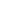 Rand-Hendriksen S., Wekre L.L., Paus B.  Ehlers-Danlos syndrome, diagnosis and subclassification // Tidsskr. Nor. Laegeforen. – 2006. – №126(15). – P.1903-1907. Recek C.  Conception of the venous hemodynamics in the lower extremity // Angiology. – 2006. – №57(5). – P.556-563. Remvig L., Jensen D.V.  Generalised joint hypermobility and benign joint hypermobility syndrome II: epidemiology and clinical criteria // Ugeskr. Laeger. – 2005. – №167(47). – P.4449-4454. Remvig L., Jensen D.V., Ward R.C.  Epidemiology of general joint hypermobility and basis for the proposed criteria for benign joint hypermobility syndrome: review of the literature // J. Rheumatol. – 2007. – №34(4). – P.804-809.Renno W.M., Saleh F., Wali M.  A journey across the wall of varicose veins: what physicians do not often see with the naked eye // Med. Princ. Pract. – 2006. – №15(1). – P.9-23. Roberts R.  Another chromosomal locus for mitral valve prolapse: close but no cigar // Circulation. – 2005. – №112(13). – P.1924-1926. Robinson P.N., Booms P.  The molecular pathogenesis of the Marfan syndrome // Cell. Mol. Life Sci. – 2001. – №58(11). – P.1698-1707.Ruhland C., Schonherr E., Robenek H., Hansen U., Iozzo R.V., Bruckner P., Seidler D.G.  The glycosaminoglycan chain of decorin plays an important role in collagen fibril formation at the early stages of fibrillogenesis // FEBS J. – 2007. – №274(16). – P.4246-4255.Sansilvestri-Morel P., Fioretti F., Rupin A., Senni K., Fabiani J.N., Godeau G., Verbeuren T.J.  Comparison of extracellular matrix in skin and saphenous veins from patients with varicose veins: does the skin reflect venous matrix changes? // Clin. Sci. (London). – 2007. – №112(4). – P.229-239.  Sansilvestri-Morel P., Rupin A., Badier-Commander C., Fabiani J-N., Verbeuren T.  Chronic Venous Insufficiency: Dysregulation of Collagen Synthesis // Angiology. –  2003. – №54. – P. 13-18.Sansilvestri-Morel P., Rupin A., Jullien N.D., Lembrez N., Mestries-Dubois P., Fabiani J.N., Verbeuren T.J.  Decreased production of collagen Type III in cultured smooth muscle cells from varicose vein patients is due to a degradation by MMPs: possible implication of MMP-3 // J. Vasc. Res. – 2005. – №42(5). – P.388-398. Santos M.E.  Hormone replacement therapy and venous disease // Acta. Chir. Belg. – 2006. – №106(6). – P.659-661.Scavee V., Pirlet I., Terryn E., Nardella E., Michel I., Haxhe J.P.  Varicose veins in ambulatory surgery : patients' perception // Acta. Chir. Belg. – 2007. – №107(2). – P.166-172. Sharma R., Mann J., Drummond L., Livesey S.A., Simpson I.A.  The evaluation of real-time 3-dimensional transthoracic echocardiography for the preoperative functional assessment of patients with mitral valve prolapse: a comparison with 2-dimensional transesophageal echocardiography // J. Am. Soc. Echocardiogr. – 2007. – №20(8). – P.934-940.Simmonds J.V., Keer R.J..  Hypermobility and the hypermobility syndrome // Man. Ther. – 2007. – №12(4). – P.298-309.Sims J.M., Miracle V.A.  An overview of mitral valve prolapse // Dimens. Crit. Care Nurs. – 2007. – №26(4). – P.145-149. Smethurst P.A., Onley D.J., Jarvis G.E., O'Connor M.N., Knight C.G., Herr A.B., Ouwehand W.H., Farndale R.W.  Structural basis for the platelet-collagen interaction: the smallest motif within collagen that recognizes and activates platelet Glycoprotein VI contains two glycine-proline-hydroxyproline triplets // J. Biol. Chem. – 2007. – №282(2). – P.1296-1304.Somers P., Knaapen M.  The histopathology of varicose vein disease // Angiology. – 2006. – №57(5). – P.546-555.Suzme R., Yalcin O., Gurdol F., Gungor F., Bilir A.  Connective tissue alterations in women with pelvic organ prolapse and urinary incontinence // Acta. Obstet. Gynecol. Scand. – 2007. – №86(7). – P.882-888. Svensson L.G., Blackstone E.H., Feng J., de Oliveira D., Gillinov A.M., Thamilarasan M., Grimm R.A., Griffin B., Hammer D., Williams T., Gladish D.H., Lytle B.W.  Are Marfan syndrome and marfanoid patients distinguishable on long-term follow-up? // Ann. Thorac. Surg. – 2007. – №83(3). – P.1067-1074. Turner W. A human heart with moderator band in left ventricle // J. Anat. Phyciol. – 1993/ - №27/ - P.19-22.Vajnar J.  Difficult-to-diagnose pelvic pain // JAAPA. – 2006. – №19(6). – P.50-52.van Neer P., Kessels A., de Haan E., Estourgie R., Veraart J., Lijnen R., Neumann M.  Residual varicose veins below the knee after varicose vein surgery are not related to incompetent perforating veins // J. Vasc. Surg. – 2006. – №44(5). – P.1051-1054. van Neer P., Veraart J.C., Neumann H.  Posterolateral thigh perforator varicosities in 12 patients: a normal deep venous system and successful treatment with ultrasound-guided sclerotherapy // Dermatol. Surg. – 2006. – №32(11). – P.1346-1352. – discussion 1351-1352. van Steensel M.A., Ceulen R.P., Delhaas T., de Die-Smulders C.  Two Dutch brothers with Borrone dermato-cardio-skeletal syndrome // Am. J. Med. Genet. A. – 2007. – №143(11). – P.1223-1226. Voermans N.C., Altenburg T.M., Hamel B.C., de Haan A., van Engelen B.G.  Reduced quantitative muscle function in tenascin-X deficient Ehlers-Danlos patients // Neuromuscul. Disord. – 2007. – №17(8). – P.597-602.Weve H. Uber Arachnodactylie (dystrophia mesodermalis congenital Typus Marfan) // Archiv Augenheilk/ - 1931. - №104. – P.1-46.Weyman A.E., Scherrer-Crosbie M.  Marfan syndrome and mitral valve prolapse // J. Clin. Invest. – 2004. – №114(11). – P.1543-1546. Whiteman P., Willis A.C., Warner A., Brown J., Redfield C., Handford P.A.  Cellular and molecular studies of Marfan syndrome mutations identify co-operative protein folding in the cbEGF12-13 region of fibrillin-1 // Hum. Mol. Genet. – 2007. – №16(8). – P.907-918. Woodside K.J., Hu M., Burke A., Murakami M., Pounds L.L., Killewich L.A., Daller J.A., Hunter G.C.  Morphologic characteristics of varicose veins: possible role of metalloproteinases // J. Vasc. Surg. – 2003. – №38(1). – P.162-169.  Wyndham M.  Venous ulcer // Community Pract. – 2006. – №79(9). – P.283. Yagci R., Ersoz I., Aydin B., Beyaz E., Gurel A., Durmus M., Duman S.  Aqueous humor and serum concentration of hydroxyproline in pseudoexfoliation syndrome // J. Glaucoma. – 2007. – №16(2). – P.225-229. Yazici M., Ataoglu S., Makarc S., Sari I., Erbilen E., Albayrak S., Yazici S., Uyan C.  The relationship between echocardiographic features of mitral valve and elastic properties of aortic wall and Beighton hypermobility score in patients with mitral valve prolapse // Jpn. Heart J. – 2004. – №45(3). – P.447-460.Для заказа доставки данной работы воспользуйтесь поиском на сайте по ссылке:  http://www.mydisser.com/search.html